OHSU Dept. of Orthopaedics & RehabilitationKnee ExercisesStrengthening QuadricepsLevel One (1-2 weeks)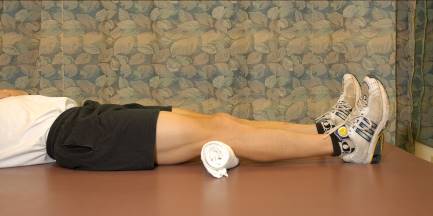 Lie on your back.Push back of knee into a rolled-up towel. Hold for 15 seconds and relax.Repeat five times on each leg, twice per day.Strengthening QuadricepsLevel Two (1-2 weeks)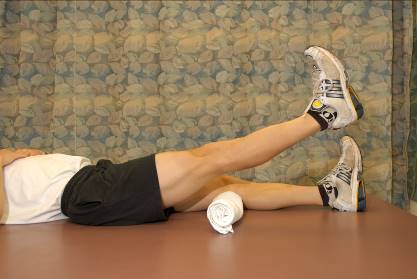 Push back of knee into towel. Left heel six inches off ground; hold for three seconds.Repeat five times.Strengthening QuadricepsLevel Three (as needed)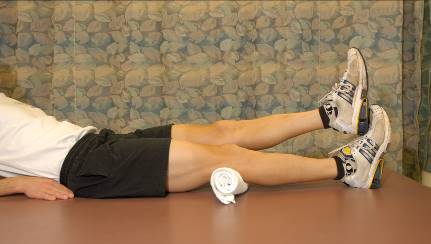 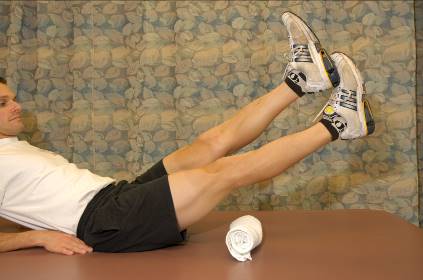 Push back of knee into towel.Touch the opposite heel to front of foot.Pull foot into opposite heel and lift leg six inches off the ground.Hold for three seconds.Repeat two or three times on each leg, twice per day.Hamstring Flexibility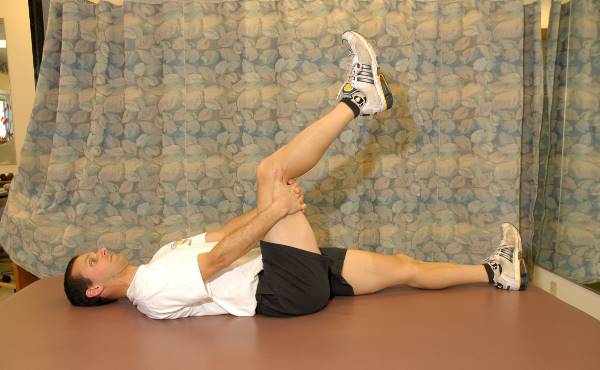 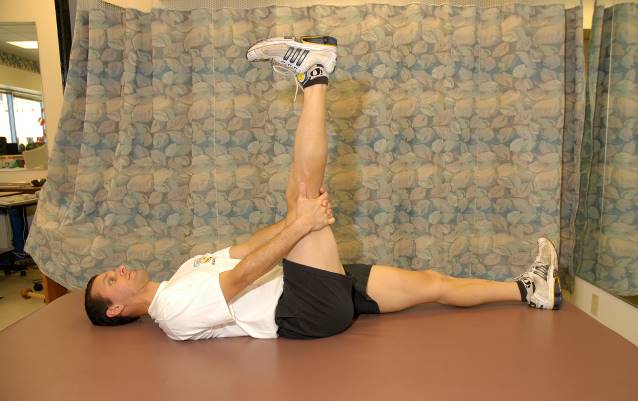 Lie on back. Grasp hands behind thigh so your thigh is perpendicular to the ground.Straighten calf up as much as possible. Hold for five seconds.Repeat three to five times on each leg, twice per day.Associate Professor
Physical Medicine and RehabilitationDepartment of Orthopedics and 
3181 
503.494.6400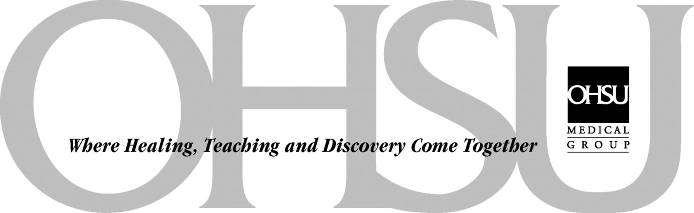 